Муниципальное общеобразовательное учреждение средняя общеобразовательная школа №2 г. Белинского Пензенской области им Р.М. СазоноваКонспект  урокаалгебры и начала анализав 10 классе по теме«Иррациональные уравнения»Учитель математики Парюшкина И.А.2020 – 2021 учебный годЦели урока:- ввести понятие иррационального уравнения, рассмотреть различные способы решения  иррациональных уравнений, выделить рациональные способы решения уравнений-развивать логическое мышление, навыки самоорганизации и коллективной работы, умения сравнивать и анализировать, обобщать и делать выводы- воспитывать самостоятельность, умение слушать товарищей и общаться в группах, повышение интереса к предметуОборудование:презентация, плакат с цитатой М. В. Ломоносова  «Математику уже затем учить следует, что она ум в порядок приводит» (Приложение №1, слайд 2), карточки с заданиями, сигнальные карточки.Тип урока: урок – исследование изучения и первичного закрепления новых знаний (работа в группах, где обязательно есть сильные ученики)Ход урока:I.Организационный моментРебята, сегодня на уроке мы вновь поговорим об уравнениях. Вам известно, что умение решать уравнения является важнейшим навыком в математике. Мы продолжим работу в этом направлении и изучим иррациональные уравнения. Они часто встречаются в заданиях ЕГЭ. Ученики и учитель обсуждают цели, которые хотели бы реализовать на уроке. II.Актуализация знаний учащихсяПроверка домашнего задания проходит во время устной работы. Ученик на обратной стороне крыла доски записывает решение заданий. Учитель проверяет, ребята сравнивают свои результаты и оценивают работу.Как называется данное уравнение? Какие оно имеет корни? Приведите примеры.(слайд 3)         у = kх + bу = а+ bх + су = а= а        = аIII.Изучение нового материалаПосмотрите на записанные  уравнения. Что общего в этих уравнениях?(слайд 4)=54 – == – 7Верно, неизвестное находится под знаком корня. Такие уравнения называются иррациональными. Сформулируйте определение иррационального уравнения (слайд 5). Какие известны способы решения иррациональных уравнений? Мы проведём исследовательскую работу. Класс разделяется на четыре группы и им предлагается решить одинаковое задание разными способами (Приложение №2). Перед началом работы учитель знакомит ребят с правилами решения иррациональных уравнений.Правила решения иррациональных уравненийОни высвечиваются на экране (слайд 6), обсуждаются и приводятся примеры.Первый способВозведение обеих частей уравнения в одну и ту же степень с последующей проверкой (слайд 7).Решение. Возведем обе части уравнения в квадрат:Снова возведем обе части уравнения в квадрат:Отсюда x1 =42, x2 =2.Проверка:1.Если х =42, то , значит, число 42 не является корнем уравнения.2.Если х =2, то , значит, число 2 является корнем уравнения.Ответ: 2.Вывод. При решении иррациональных уравнений методом возведения обеих частей уравнения в одну и ту же степень необходимо вести словесную запись, что делает решение понятным и доступным. Однако обязательная проверка иногда бывает сложной и занимает много времени. Этот метод можно использовать для несложных иррациональных уравнений, содержащих 1–2 радикала.Второй способРавносильные преобразования (слайд 8).Решение. Возведем обе части уравнения в квадрат:Ответ: 2.Вывод. При решении иррациональных уравнений методом равносильных переходов нужно четко знать, когда ставить знак системы, а когда – совокупности. Громоздкость записи, различные комбинации знаков системы и совокупности нередко приводят к ошибкам. Однако последовательность равносильных переходов, четкая логическая запись без словесного описания, не требующая проверки, являются бесспорными достоинствами данного способа.Третий способФункционально-графический (слайд 9).Решение.Рассмотрим функции 1.Функция ; является возрастающей, так как показатель степени – положительное (нецелое) число.Найдем область определения функции D(f).Составим таблицу значений x и f(x).2.Функция  степенная; является убывающей.Найдем область определения функции D(g).Составим таблицу значений x и g(x).Построим данные графики функций в одной системе координат.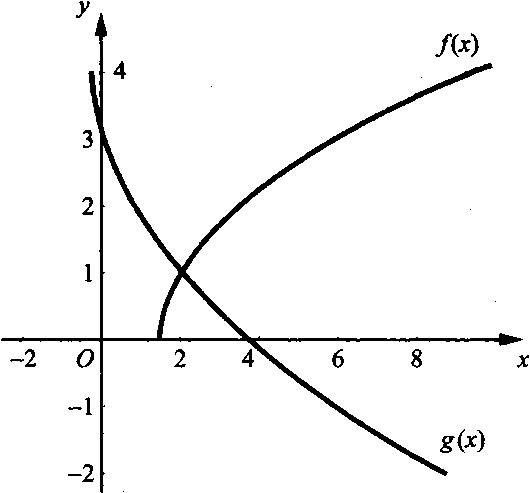 Графики функций пересекаются в точке с абсциссой х=2. Так как функция f(x) возрастает, а функция g(x) убывает, то решение уравнения будет только одно.Ответ: 2.Вывод. Функционально-графический метод является наглядным, позволяет найти количество решений, но применять его лучше тогда, когда легко можно построить графики рассматриваемых функций и получить точный ответ. Если ответ приближенный, то лучше воспользоваться другим методом.Четвертый способВведение новой переменной (слайд 10).Решение. Введем новые переменные, обозначив  Получим первое уравнение системы Составим второе уравнение системы.Для переменной а:Для переменной b:ПоэтомуПолучим систему двух рациональных уравнений, относительно а и b:Вернувшись к переменной x, получим Ответ: 2.Вывод. Этот метод лучше применять для иррациональных уравнений, содержащих радикалы различных степеней, или одинаковые многочлены под знаком корня, или взаимообратные выражения под знаком корня.Общий вывод.  Итак, для каждого иррационального уравнения (слайд 11) необходимо выбирать наиболее удобный способ решения: понятный, доступный, логически и грамотно оформленный. У вас на столах находятся карточки четырёх цветов. Поднимите красную те, кто отдал предпочтение методу возведения обеих частей уравнения в одну и ту же степень с проверкой, синего цвета – методу равносильных преобразований, зелёного – функционально-графическому методу, жёлтого – методу введения новой переменной.Учитель  в течение всего урока следит за осанкой учащихся. Проводит комплекс упражнений для глаз и рук.IV. Закрепление изученного материала.Каждая группа решает по одному заданию из №417 и №418(номер группы соответствует букве задания). Способ решения ребята выбирают самостоятельно. Затем группы по кругу меняются работами и оценивают своих товарищей. В случае затруднений помощь оказывает учитель.Следующие задания выполняются в тетрадях самостоятельно №419(а), №420(а, б)Отдельные ученики работают по карточкам (Приложение №3), выполняя  задания:1ученик.1. Решите уравнение  = 52. Найдите корень уравнения += 73. Решите уравнение  = 2ученик.1. Решите уравнение  = 42. Найдите корень уравнения  -  = 13. Решите уравнение  = V. Итог урока.(слайд 12)Теперь вы знаете, что решение иррациональных уравнений требует от вас хороших теоретических знаний, умения применять их на практике, внимания, трудолюбия, сообразительности.Учитель оценивает учащихся и проговаривает с ними ещё раз способы решения иррациональных уравнений:- Какое уравнение называется иррациональным?- В чём заключаются правила решения иррациональных уравнений.- Назовите способы решения иррациональных уравнений. Охарактеризуйте каждый из них.VI. Домашнее задание.(слайд 13)П.33с.214-216, №419(б, в), №420(в, г)Для более подготовленных учащихся решить иррациональные уравнения двумя или тремя способами.Дополнительное задание:=0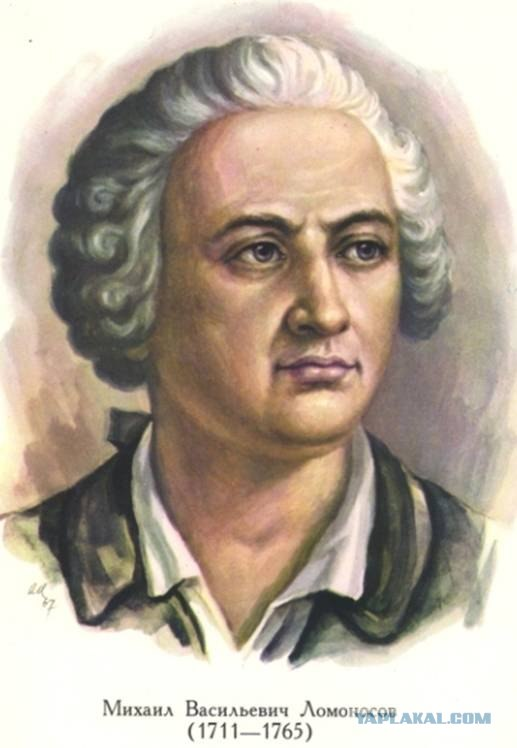 « Математику  уже затем учить следует, что она ум в порядок приводит»М.В. ЛомоносовПриложение № 2Приложение №3Карточка №11. Решите уравнение  = 52. Найдите корень уравнения += 73. Решите уравнение  = Карточка №21. Решите уравнение  = 42. Найдите корень уравнения  -  = 13. Решите уравнение  = 12= a f (х) =a2  (a0)3= g(x4= № п/пСпособДостоинстваНедостатки1Возведение обеих частей уравнения в одну и ту же степень1.Понятно2.Доступно1.Словесная запись2.Сложная запись№ п/пСпособДостоинстваНедостатки2Равносильных преобразований1.Отсутствие словесного описания2.Нет проверки3.Четкая логическая запись4.Последовательность равносильных переходов1.Громоздкая запись2.Можно ошибиться при комбинации знаков системы и совокупностиx1,523,56f(x)0123x026g(x)431-1№ п/пСпособДостоинстваНедостатки3Функционально-графический1.Наглядность2.Не нужно делать сложных алгебраических преобразований и  следить за ОДЗ3.Позволяет найти количество решений1.Словесная запись2.Не всегда можно найти точный ответ, а если ответ точный, то нужна проверка№ п/пСпособДостоинстваНедостатки4Введение новой переменнойУпрощение – получение системы уравнений, не содержащих радикалы1.Необходимость отслеживать ОДЗ новых переменных2.Необходимость возврата к исходной переменнойI. Решить уравнение + = 4 способом возведения обеих частей в одну и ту же степень с последующей проверкой.II.Решить уравнение +=4 способом равносильных преобразований.III.Решить уравнение + = 4 функционально – графическим способом.IV.Решить уравнение +  = 4 введением новой переменной.